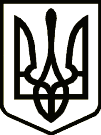 УкраїнаНОВГОРОД-СІВЕРСЬКА РАЙОННА РАДА ЧЕРНІГІВСЬКОЇ ОБЛАСТІРІШЕННЯ(сімнадцята сесія восьмого скликання)18 квітня 2024  року                                                                            № 226 -VIIIм. Новгород-СіверськийПро включення до Переліку другого типунежитлових приміщень та передачу їх в орендуВідповідно до статей 6, 15 Закону України «Про оренду державного та комунального майна», Порядку передачі в оренду державного та комунального майна, затвердженого постановою Кабінету Міністрів України від 03 червня 2020 року №483, Постанови Кабінету Міністрів України від 27 травня 2022 року №634 «Про особливості оренди державного та комунального майна у період воєнного стану», у зв’язку з надходженням заяви від Східного міжрегіонального управління Міністерства юстиції, керуючись статтями 43, 60 Закону України «Про місцеве самоврядування в Україні», районна рада вирішила: Включити до Переліку другого типу майно спільної власності територіальних громад Новгород-Сіверського району, що підлягає передачі в оренду без проведення аукціону:нежитлові приміщення загальною площею 93,94 м2, балансова вартість 62272,28 гривень, що знаходяться в нежитловій будівлі за адресою: будинок 6, вулиця Б.Майстренка, місто Новгород-Сіверський, Чернігівська область, 16000. Передати в оренду майно спільної власності територіальних громад Новгород-Сіверського району, зазначене у пункті 1 цього рішення.Визнати орендарем майна спільної власності територіальних громад Новгород-Сіверського району, зазначених у пункті 1 цього рішення,  Східне міжрегіональне управління Міністерства юстиції. Затвердити умови оренди:цільове призначення об’єктів оренди - з метою розміщення підвідомчої установи Східного міжрегіонального управління Міністерства юстиції;строк оренди – до закінчення дії воєнного стану на території України та протягом чотирьох місяців з дня його припинення чи скасування;орендна плата згідно з пунтом 4 Методики розрахунку та порядку використання плати за оренду майна  спільної власності територіальних громад  Новгород-Сіверського району, затвердженої рішенням районної ради від 27 травня 2015 року із змінами.Уповноважити голову Новгород-Сіверської районної ради Чернігівської області на підписання договору оренди.5. Контроль за виконання рішення покласти на постійну комісію районної ради з питань бюджету та управління об’єктами комунальної власності району. Голова 			Василь ЖУКПроєкт рішення вносить:Заступник  голови Новгород-Сіверськоїрайонної  ради Чернігівської області                           Володимир БОНДАРЕНКО